[MS-SMTPNTLM]: NT LAN Manager (NTLM) Authentication: Simple Mail Transfer Protocol (SMTP) ExtensionIntellectual Property Rights Notice for Open Specifications DocumentationTechnical Documentation. Microsoft publishes Open Specifications documentation for protocols, file formats, languages, standards as well as overviews of the interaction among each of these technologies. Copyrights. This documentation is covered by Microsoft copyrights. Regardless of any other terms that are contained in the terms of use for the Microsoft website that hosts this documentation, you may make copies of it in order to develop implementations of the technologies described in the Open Specifications and may distribute portions of it in your implementations using these technologies or your documentation as necessary to properly document the implementation. You may also distribute in your implementation, with or without modification, any schema, IDL's, or code samples that are included in the documentation. This permission also applies to any documents that are referenced in the Open Specifications. No Trade Secrets. Microsoft does not claim any trade secret rights in this documentation. Patents. Microsoft has patents that may cover your implementations of the technologies described in the Open Specifications. Neither this notice nor Microsoft's delivery of the documentation grants any licenses under those or any other Microsoft patents. However, a given Open Specification may be covered by Microsoft Open Specification Promise or the Community Promise. If you would prefer a written license, or if the technologies described in the Open Specifications are not covered by the Open Specifications Promise or Community Promise, as applicable, patent licenses are available by contacting iplg@microsoft.com. Trademarks. The names of companies and products contained in this documentation may be covered by trademarks or similar intellectual property rights. This notice does not grant any licenses under those rights. For a list of Microsoft trademarks, visit www.microsoft.com/trademarks. Fictitious Names. The example companies, organizations, products, domain names, e-mail addresses, logos, people, places, and events depicted in this documentation are fictitious. No association with any real company, organization, product, domain name, email address, logo, person, place, or event is intended or should be inferred.Reservation of Rights. All other rights are reserved, and this notice does not grant any rights other than specifically described above, whether by implication, estoppel, or otherwise. Tools. The Open Specifications do not require the use of Microsoft programming tools or programming environments in order for you to develop an implementation. If you have access to Microsoft programming tools and environments you are free to take advantage of them. Certain Open Specifications are intended for use in conjunction with publicly available standard specifications and network programming art, and assumes that the reader either is familiar with the aforementioned material or has immediate access to it.Revision SummaryTable of Contents1	Introduction	61.1	Glossary	61.2	References	71.2.1	Normative References	71.2.2	Informative References	81.3	Overview	81.4	Relationship to Other Protocols	91.5	Prerequisites/Preconditions	101.6	Applicability Statement	101.7	Versioning and Capability Negotiation	101.8	Vendor-Extensible Fields	101.9	Standards Assignments	102	Messages	112.1	Transport	112.2	Message Syntax	112.2.1	SMTP AUTH Extensions	112.2.1.1	SMTP_AUTH_NTLM_Initiation_Command Message	112.2.1.2	SMTP_NTLM_Supported_Response Message	112.2.1.3	SMTP_AUTH_NTLM_BLOB_Response Message	122.2.1.4	SMTP_AUTH_Fail_Response Message	122.2.1.5	SMTP_AUTH_Other_Failure_Response Message	122.2.1.6	SMTP_AUTH_NTLM_Succeeded_Response Message	122.2.1.7	SMTP_AUTH_NTLM_BLOB_Command Message	132.2.1.8	SMTP_NTLM_Not_Supported_Response Message	132.2.1.9	EHLO Discovery Message	132.2.2	SMTP Server Messages	132.2.3	SMTP Client Messages	143	Protocol Details	153.1	Client Details	153.1.1	Abstract Data Model	153.1.1.1	SMTP State Model	153.1.2	Timers	163.1.3	Initialization	163.1.4	Higher-Layer Triggered Events	163.1.4.1	Sending an SMTP_AUTH_NTLM_Initiation_Command Message	163.1.4.2	Sending an SMTP_AUTH_NTLM_BLOB_Command Message	173.1.5	Message Processing Events and Sequencing Rules	173.1.5.1	Receiving an SMTP_NTLM_Supported_Response Message	173.1.5.2	Receiving an SMTP_NTLM_Not_Supported_Response Message	173.1.5.3	Receiving an SMTP_AUTH_NTLM_BLOB_Response Message	183.1.5.3.1	Error from NTLM	183.1.5.3.2	NTLM Reports Success and Returns an NTLM Message	183.1.5.4	Receiving an SMTP_AUTH_NTLM_Succeeded_Response Message	183.1.5.5	Receiving an SMTP_AUTH_Fail_Response Message	183.1.5.6	Receiving an SMTP_AUTH_Other_Failure_Response Message	183.1.6	Timer Events	183.1.7	Other Local Events	183.2	Server Details	193.2.1	Abstract Data Model	193.2.1.1	SMTP State Model	193.2.2	Timers	203.2.3	Initialization	203.2.4	Higher-Layer Triggered Events	203.2.5	Message Processing Events and Sequencing Rules	213.2.5.1	Receiving an SMTP_AUTH_NTLM_Initiation_Command Message	213.2.5.2	Receiving an SMTP_AUTH_NTLM_BLOB_Command Message	213.2.5.2.1	NTLM Returns Success, Returning an NTLM Message	223.2.5.2.2	NTLM Returns Success, Indicating that the Authentication Completed Successfully	223.2.5.2.3	NTLM Returns Status, Indicating that the User Name or Password Is Incorrect	223.2.5.2.4	NTLM Returns a Failure Status, Indicating Any Other Error	223.2.6	Timer Events	223.2.7	Other Local Events	224	Protocol Examples	234.1	SMTP Client Successfully Authenticating to an SMTP Server	234.2	SMTP Client Not Successfully Authenticating to an SMTP Server	255	Security	275.1	Security Considerations for Implementers	275.2	Index of Security Parameters	276	Appendix A: Product Behavior	287	Change Tracking	308	Index	32IntroductionThe NT LAN Manager (NTLM) Authentication: Simple Mail Transfer Protocol (SMTP) Extension specifies the use of NTLM authentication (as specified in [MS-NLMP]) by the Simple Mail Transfer Protocol (SMTP) to facilitate client authentication to a Windows SMTP server. SMTP specifies a protocol for reliable and efficient transmission of email. A detailed definition of SMTP is specified in [RFC5321] and [RFC5322].The NT LAN Manager (NTLM) Authentication: Simple Mail Transfer Protocol (SMTP) Extension uses the SMTP-AUTH command (as specified in [RFC2554] section 4) and SMTP response codes to negotiate NTLM authentication and send authentication data.Sections 1.8, 2, and 3 of this specification are normative and can contain the terms MAY, SHOULD, MUST, MUST NOT, and SHOULD NOT as defined in [RFC2119]. Sections 1.5 and 1.9 are also normative but do not contain those terms. All other sections and examples in this specification are informative.GlossaryThe following terms are specific to this document:AUTH command: A Simple Mail Transfer Protocol (SMTP) command that is used to send authentication information, as specified in [RFC2554]. The structure of the AUTH command (as used in the NT LAN Manager (NTLM) Authentication: Simple Mail Transfer Protocol (SMTP) Extension) is as follows: “AUTH NTLM<CR><LF>”. Or, optionally, it is as follows: “AUTH NTLM [initial-response]<CR><LF>”. Both command forms are accepted, as required by the RFC.base64 encoding: A binary-to-text encoding scheme whereby an arbitrary sequence of bytes is converted to a sequence of printable ASCII characters, as described in [RFC4648].challenge/response authentication: A common authentication technique in which a principal is prompted (the challenge) to provide some private information (the response) to facilitate authentication.connection-oriented NTLM: A particular variant of NTLM designed to be used with connection-oriented remote procedure call (RPC), as described in [MS-NLMP].NT LAN Manager (NTLM) Authentication Protocol: A protocol using a challenge-response mechanism for authentication (2) in which clients are able to verify their identities without sending a password to the server. It consists of three messages, commonly referred to as Type 1 (negotiation), Type 2 (challenge) and Type 3 (authentication). For more information, see [MS-NLMP].NTLM AUTHENTICATE_MESSAGE: The NTLM AUTHENTICATE_MESSAGE packet defines an NTLM authenticate message that is sent from the client to the server after the NTLM CHALLENGE_MESSAGE is processed by the client. Message structure and other details of this packet are specified in [MS-NLMP].NTLM CHALLENGE_MESSAGE: The NTLM CHALLENGE_MESSAGE packet defines an NTLM challenge message that is sent from the server to the client. NTLM CHALLENGE_MESSAGE is generated by the local NTLM software and passed to the application that supports embedded NTLM authentication. This message is used by the server to challenge the client to prove its identity. Message structure and other details of this packet are specified in [MS-NLMP].NTLM message: A message that carries authentication (2) information. Its payload data is passed to the application that supports embedded NTLM authentication by the NTLM software installed on the local computer. NTLM messages are transmitted between the client and server embedded within the application protocol that is using NTLM authentication. There are three types of NTLM messages: NTLM NEGOTIATE_MESSAGE, NTLM CHALLENGE_MESSAGE, and NTLM AUTHENTICATE_MESSAGE.NTLM NEGOTIATE_MESSAGE: The NEGOTIATE_MESSAGE packet defines an NTLM negotiate message that is sent from the client to the server. The NTLM NEGOTIATE_MESSAGE is generated by the local NTLM software and passed to the application that supports embedded NTLM authentication. This message allows the client to specify its supported NTLM options to the server. Message structure and other details are specified in [MS-NLMP].NTLM software: Software that implements the NT LAN Manager (NTLM) Authentication Protocol.SASL: The Simple Authentication and Security Layer, as described in [RFC2222]. This is an authentication (2)mechanism used by the Lightweight Directory Access Protocol (LDAP).Simple Mail Transfer Protocol (SMTP): A member of the TCP/IP suite of protocols that is used to transport Internet messages, as described in [RFC5321].MAY, SHOULD, MUST, SHOULD NOT, MUST NOT: These terms (in all caps) are used as defined in [RFC2119]. All statements of optional behavior use either MAY, SHOULD, or SHOULD NOT.ReferencesLinks to a document in the Microsoft Open Specifications library point to the correct section in the most recently published version of the referenced document. However, because individual documents in the library are not updated at the same time, the section numbers in the documents may not match. You can confirm the correct section numbering by checking the Errata.  Normative ReferencesWe conduct frequent surveys of the normative references to assure their continued availability. If you have any issue with finding a normative reference, please contact dochelp@microsoft.com. We will assist you in finding the relevant information. [MS-NLMP] Microsoft Corporation, "NT LAN Manager (NTLM) Authentication Protocol".[RFC1521] Borenstein, N., and Freed, N., "MIME (Multipurpose Internet Mail Extensions) Part One: Mechanisms for Specifying and Describing the Format of Internet Message Bodies", RFC 1521, September, 1993, http://www.rfc-editor.org/rfc/rfc1521.txt[RFC2119] Bradner, S., "Key words for use in RFCs to Indicate Requirement Levels", BCP 14, RFC 2119, March 1997, http://www.rfc-editor.org/rfc/rfc2119.txt[RFC2554] Myers, J., "SMTP Service Extension for Authentication", RFC 2554, March, 1999, http://www.rfc-editor.org/rfc/rfc2554.txt[RFC2821] Klensin, J., "Simple Mail Transfer Protocol", RFC 2821, April 2001, http://www.ietf.org/rfc/rfc2821.txt[RFC4234] Crocker, D., Ed., and Overell, P., "Augmented BNF for Syntax Specifications: ABNF", RFC 4234, October 2005, http://www.rfc-editor.org/rfc/rfc4234.txt[RFC5321] Klensin, J., "Simple Mail Transfer Protocol", RFC 5321, October 2008, http://rfc-editor.org/rfc/rfc5321.txt[RFC5322] Resnick, P., Ed., "Internet Message Format", RFC 5322, October 2008, http://www.rfc-editor.org/rfc/rfc5322.txtInformative References[MSKB-163846] Microsoft Corporation, "SID Values For Default Windows NT Installations", Version 2.1, November 2006, http://support.microsoft.com/kb/163846[SSPI] Microsoft Corporation, "SSPI", http://msdn.microsoft.com/en-us/library/aa380493.aspxOverviewClient applications that connect to the Simple Mail Transfer Protocol (SMTP) service on supported operating systems (see section 6) can use NT LAN Manager Protocol (NTLM) authentication, as specified in [MS-NLMP].The NT LAN Manager (NTLM) Authentication: Simple Mail Transfer Protocol (SMTP) Extension specifies how an SMTP client and SMTP server can use the NTLM Authentication Protocol, as specified in [MS-NLMP], so that the SMTP server can authenticate the SMTP client. The NTLM Authentication Protocol, as specified in [MS-NLMP], is a challenge/response authentication protocol that depends on the application layer protocols to transport NTLM packets from client to server and from server to client.The NT LAN Manager (NTLM) Authentication: Simple Mail Transfer Protocol (SMTP) Extension defines how SMTP is extended to perform authentication using the NTLM Authentication Protocol, as specified in [MS-NLMP]. The SMTP standard defines an extensibility mechanism for arbitrary authentication protocols to be plugged in to the core protocol. This mechanism is the SMTP-AUTH mechanism.The NT LAN Manager (NTLM) Authentication: Simple Mail Transfer Protocol (SMTP) Extension is an embedded protocol in which NTLM authentication data is first transformed into a base64 representation (as specified in [RFC1521]) and then formatted by padding with SMTP status codes and SMTP keywords, as defined by the AUTH mechanism. The base64 encoding and the formatting are very rudimentary and solely intended to make the NTLM data look like other SMTP commands and responses. The following diagram illustrates the sequence of transformations performed on an NTLM message to produce a message that can be sent over SMTP.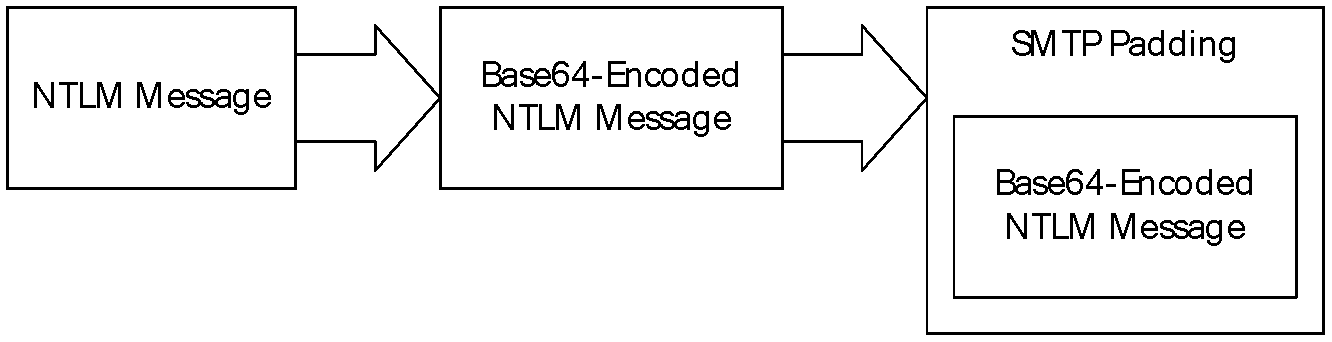 Figure : Relationship between NTLM message and SMTP (NTLM Authentication Protocol message)The NT LAN Manager (NTLM) Authentication: Simple Mail Transfer Protocol (SMTP) Extension is a pass-through protocol that does not specify the structure of NTLM information. Instead, the protocol relies on the software that implements the NTLM Authentication Protocol (as specified in [MS-NLMP]) to process each NTLM message to be sent or received.The NT LAN Manager (NTLM) Authentication: Simple Mail Transfer Protocol (SMTP) Extension defines both server and client roles.When SMTP requests NTLM authentication, it interacts with the NTLM software appropriately. An overview of this interaction follows:If acting as an SMTP client:The NTLM software returns the first NTLM message to the client to be sent to the server.The client should apply both the base64 encoding and SMTP padding transformations mentioned earlier (and described in detail later in this document) to produce an SMTP message, and then send this message to the server.The client should wait for a response from the server. When the response is received, the client determines whether the response indicates either the end of authentication (success or failure) or the continuation of authentication.If the authentication is continuing, the response message is stripped of the SMTP padding, is base64 decoded, and is passed into the NTLM software, on which the NTLM software may return another NTLM message that needs to be sent to the server. Steps 2 through 4 are repeated until authentication succeeds or fails.If acting as an SMTP server:The server waits to receive the first SMTP authentication message from the client.When an SMTP message is received from the client, the SMTP padding is removed, the message is base64-decoded, and the resulting NTLM message is passed into the NTLM software.The NTLM software will return a status indicating whether authentication completed successfully, failed, or more NTLM messages need to be exchanged to complete the authentication.If the authentication is continuing, the NTLM software will return an NTLM message that needs to be sent to the client. This message is base64-encoded, and the SMTP padding is applied and sent to the client. Steps 2 through 4 are repeated until authentication succeeds or fails.The sequence that follows shows the typical flow of packets between a client and server once NTLM authentication has been selected:The SMTP client sends an NTLM NEGOTIATE_MESSAGE embedded in an SMTP_AUTH_NTLM_BLOB_Command packet to the server. On receiving the SMTP packet with NTLM NEGOTIATE_MESSAGE, the server sends an NTLM CHALLENGE_MESSAGE embedded in an SMTP packet to the client.In response, the SMTP client sends an NTLM AUTHENTICATE_MESSAGE embedded in an SMTP packet. The server then sends an SMTP response to the client to successfully complete the authentication process. The NTLM NEGOTIATE_MESSAGE, NTLM CHALLENGE_MESSAGE, and NTLM AUTHENTICATE_MESSAGE packets contain NTLM authentication data that must be processed by the NTLM software installed on the local computer. How to retrieve and process NTLM messages is specified in [MS-NLMP]. Implementers of the NT LAN Manager (NTLM) Authentication: Simple Mail Transfer Protocol (SMTP) Extension must possess a working knowledge of the following:Simple Mail Transfer Protocol (SMTP), as specified in [RFC5321] and [RFC5322]Multipurpose Internet Mail Extensions (MIME) base64 encoding method, as specified in [RFC1521] NTLM Authentication Protocol, as specified in [MS-NLMP]Relationship to Other ProtocolsThe NT LAN Manager (NTLM) Authentication: Simple Mail Transfer Protocol (SMTP) Extension uses the SMTP-AUTH extension mechanism, as specified in [RFC2554], and is an embedded protocol. Unlike stand-alone application protocols, such as Telnet or Hypertext Transfer Protocol (HTTP), NTLM Authentication: SMTP Extension packets are embedded in Simple Mail Transfer Protocol (SMTP) commands and server responses.SMTP specifies only the sequence in which an SMTP server and an SMTP client must exchange NTLM messages to successfully authenticate the client to the server. It does not specify how the client obtains NTLM messages from the local NTLM software or how the SMTP server should process NTLM messages. The SMTP client and SMTP server implementations depend on the availability of an implementation of the NTLM Authentication Protocol (as specified in [MS-NLMP]) to obtain and process NTLM messages and on the availability of the base64 encoding and decoding mechanisms (as specified in [RFC1521]) to encode and decode the NTLM messages embedded in SMTP packets.Prerequisites/PreconditionsBecause the NT LAN Manager (NTLM) Authentication: Simple Mail Transfer Protocol (SMTP) Extension depends on NTLM to authenticate the client to the server, both server and client must have access to an implementation of the NTLM Authentication Protocol (as specified in [MS-NLMP]) that is capable of supporting connection-oriented NTLM.<1>Applicability StatementThe NT LAN Manager (NTLM) Authentication: Simple Mail Transfer Protocol (SMTP) Extension must be used by an SMTP client and an SMTP server when the SMTP client authenticates to the SMTP server by using NTLM authentication.Versioning and Capability NegotiationThis document covers versioning issues in the following areas:Security and Authentication Methods: The NT LAN Manager (NTLM) Authentication: Simple Mail Transfer Protocol (SMTP) Extension supports the NTLM version 1 and NTLM version 2 authentication methods, as specified in [MS-NLMP]. Capability Negotiation: The NTLM Authentication: SMTP Extension does not support negotiation of the NTLM Authentication Protocol (as specified in [MS-NLMP]) version to use. Instead, the NTLM Authentication Protocol (as specified in [MS-NLMP]) version must be configured on both the client and the server prior to authentication. NTLM Authentication Protocol (as specified in [MS-NLMP]) version mismatches are handled by the NTLM Authentication Protocol (as specified in [MS-NLMP]) implementation, and not by SMTP.The SMTP Service Extension for Authentication (as specified in [RFC2554]) does document the framework within which SMTP clients may discover (and SMTP servers may advertise) the capability to perform any given authentication mechanism, including (in particular) NTLM.The client discovers if the server supports NTLM AUTH through the SMTP-EHLO, at which time the server responds with a standard EHLO response, as specified in [RFC2821]. The EHLO keyword that is advertised if NTLM authentication is supported is "NTLM ". NTLM is an SASL mechanism (as defined in [RFC2554] section 3 bullet 3). The messages involved are formally specified in other sections of this document.Vendor-Extensible FieldsNone.Standards AssignmentsNone.MessagesTransportThe NT LAN Manager (NTLM) Authentication: Simple Mail Transfer Protocol (SMTP) Extension does not establish transport connections. Instead, its messages are encapsulated in SMTP commands and responses. How NTLM Authentication: SMTP Extension messages must be encapsulated in SMTP commands is specified in section 2.2. Message SyntaxNT LAN Manager (NTLM) Authentication: Simple Mail Transfer Protocol (SMTP) Extension messages are divided into two categories, depending on whether the message is sent by the server or the client.The formal syntax of messages is provided in Augmented Backus-Naur Form (ABNF), as specified in [RFC4234].SMTP AUTH ExtensionsThe first category of SMTP messages is within the SMTP-AUTH extensibility framework. These messages are defined in [RFC2554]. The NT LAN Manager (NTLM) Authentication: Simple Mail Transfer Protocol (SMTP) Extension introduces the following messages, as specified in sections 2.2.1.1 through 2.2.1.9.The client can receive any one of the following responses during authentication: SMTP_AUTH_NTLM_BLOB_ResponseSMTP_AUTH_Fail_ResponseSMTP_AUTH_Other_Failure_ResponseSMTP_AUTH_NTLM_Succeeded_ResponseNote that the syntax and meaning of these messages are completely defined by [RFC2554] except for the SMTP_AUTH_NTLM_BLOB_Response message, for which [RFC2554] does not define the data encapsulated within the SMTP message and leaves the definition and processing of that data to the extension mechanism. This specification will focus on precisely defining that data.SMTP_AUTH_NTLM_Initiation_Command MessageThe SMTP_AUTH_NTLM_Initiation_Command message initiates the NTLM authentication process for SMTP.[RFC2554] section 4 defines the syntax of the SMTP AUTH command and related commands (for example, EHLO) to initiate authentication. The mechanism name for NTLM authentication is defined to be the string "NTLM" for the NTLM Authentication: SMTP Extension. SMTP_NTLM_Supported_Response MessageThe SMTP_NTLM_Supported_Response message indicates that the server supports NTLM authentication for SMTP.If the [initial-response] string is not supplied in the client SMTP_AUTH_NTLM_Initiation_Command message, and NTLM is supported, the SMTP server will respond with an SMTP message prefixed with a status code of 334 to indicate that NTLM is supported. The only data in this message that is useful is the status code 334. The remaining data is a human-readable ASCII string whose contents are constrained by the specifications in section 4.5.3 in [RFC2821]. This data has no bearing on the authentication. The syntax of this command is shown as follows.334 <human-readable-string><CR><LF>A human-readable-string is formally defined in ABNF as follows.human-readable-string = *CHARNote  CHAR is the US-ASCII character set, excluding NULL.SMTP_AUTH_NTLM_BLOB_Response MessageThe SMTP_AUTH_NTLM_BLOB_Response message is defined as follows. This message is partially defined in [RFC2554] section 4 as a "server challenge response". The 334 status code indicates ongoing authentication and indicates that the <base64-encoded-NTLM-message> is to be processed by the authentication subsystem. 334 <base64-encoded-NTLM-message><CR><LF>Note that status code 334 is also returned by the SMTP_NTLM_Supported_Response message.SMTP_AUTH_Fail_Response MessageSMTP_AUTH_Fail_Response is defined as follows. This message, identified by the 535 status code, is defined in [RFC2554] section 4, and indicates that the authentication has terminated unsuccessfully because the user name or password is incorrect. 535 5.7.3 <human-readable-string><CR><LF>SMTP_AUTH_Other_Failure_Response MessageThe SMTP_AUTH_Other_Failure_Response message is defined as follows. This is actually a class of messages whose syntax and interpretation are defined in [RFC2821] section 4.2 and [RFC2554] sections 4 and 6. They indicate an abnormal termination of the NTLM authentication negotiation, which may occur for various reasons such as software errors, lack of system resources, and so on. For the purposes of this document, SMTP_AUTH_Other_Failure_Response is defined as any SMTP message other than SMTP_AUTH_NTLM_Succeeded_Response, SMTP_AUTH_Fail_Response, and SMTP_AUTH_NTLM_BLOB_Response. The interpretation of SMTP_AUTH_Other_Failure_Response, and the suggested client action when receiving such a message, is defined in [RFC2821] section 4.3. This message represents an exit from AUTH and, as such, is not really a part of AUTH negotiation.SMTP_AUTH_NTLM_Succeeded_Response MessageThe SMTP_AUTH_NTLM_Succeeded_Response message is defined as follows. This message is defined in [RFC2554] section 4 and indicates that the authentication negotiation has completed with the client successfully authenticating to the server.      235 <human-readable-string><CR><LF>SMTP_AUTH_NTLM_BLOB_Command MessageNTLM messages encapsulated by the client and sent to the server are referred to as SMTP_AUTH_NTLM_BLOB_Command messages in this document. They have the following syntax defined and conform to the prescription of [RFC2554] section 4.<base64-encoded-NTLM-message><CR><LF>SMTP_NTLM_Not_Supported_Response Message The SMTP_NTLM_Not_Supported_Response_Message is defined as follows. This message is defined in [RFC2554] section 4 and indicates that the authentication mechanism is not supported by the server. The server rejects the AUTH command with the following message.504 <human-readable-string><CR><LF>EHLO Discovery MessageThe NT LAN Manager (NTLM) Authentication: Simple Mail Transfer Protocol (SMTP) Extension also supports the discovery of supported authentication procedures.When the EHLO command is sent to the SMTP server, the SMTP server will list available authentication mechanisms using the syntax defined in [RFC2821] section 4.1.1.1. The NTLM mechanism is indicated by using the "NTLM" EHLO keyword value if NTLM authentication is enabled for the SMTP server. An example of such an advertisement of supported authentication procedures by the server can be found in [RFC2554] section 4. The line "S: 250 AUTH CRAM-MD5 DIGEST-MD5" in the conversation indicates that the server advertises the supported authentication procedures as CRAM-MD5, DIGEST-MD5.The server responds with an EHLO-Response (including the EHLO-keyword AUTH) when the client sends the EHLO command with or without an argument.[RFC2821] section 4.1.1.1 states that clients SHOULD send EHLO with an argument. The definition of SHOULD in [RFC2119] allows the client to exclude the EHLO argument in exceptional circumstances. The SMTP server MUST support such clients.SMTP Server MessagesThis section defines the creation of SMTP_AUTH_NTLM_BLOB_Response messages. These are NTLM messages that are sent by the server, and MUST be encapsulated as follows to conform to syntax specified by the SMTP-AUTH mechanism:Encode the NTLM message data as base64 (as specified in [RFC1521]). This is required because NTLM messages contain data outside the ASCII character range whereas SMTP only supports the sending of ASCII characters within the context of SMTP-AUTH.To the base64-encoded string, prefix the SMTP response code "334 " (that is, the numerals 334 followed by the ASCII space character 0x20).Suffix the <CR> and <LF> characters (ASCII values 0x0D and 0x0A), as required by SMTP.The definition of a server message is as follows:        334 <base64-encoded-NTLM-message><CR><LF>De-encapsulation of these messages by the client follows the reverse logic:Remove the <CR> and <LF> characters (ASCII values 0x0D and 0x0A).Remove the SMTP response code "334" (that is, the numerals 334 followed by the ASCII space character 0x20).base64 decode the SMTP data to produce the original NTLM message data.SMTP Client MessagesThis section defines the creation of SMTP_AUTH_NTLM_BLOB_Command messages. These NTLM messages sent by the client are encapsulated as follows to conform to the SMTP-AUTH mechanism:base64-encode (as specified in [RFC1521]) the NTLM message data. This is required because NTLM messages contain data outside the ASCII character range whereas SMTP only supports ASCII characters to be sent within the context of SMTP-AUTH.Suffix the <CR> and <LF> characters (ASCII values 0x0D and 0x0A), as required by SMTP.The definition of a client message is as follows: <base64-encoded-NTLM-message><CR><LF>De-encapsulation of these messages by the server follows the reverse logic:Remove the <CR> and <LF> characters (ASCII values 0x0D and 0x0A).base64 decode the SMTP data to produce the original NTLM message data.Protocol DetailsClient DetailsThis section specifies details of the SMTP client role. An implementation of the Simple Mail Transfer Protocol (SMTP) Extension SHOULD support the client role.Abstract Data ModelSMTP State Model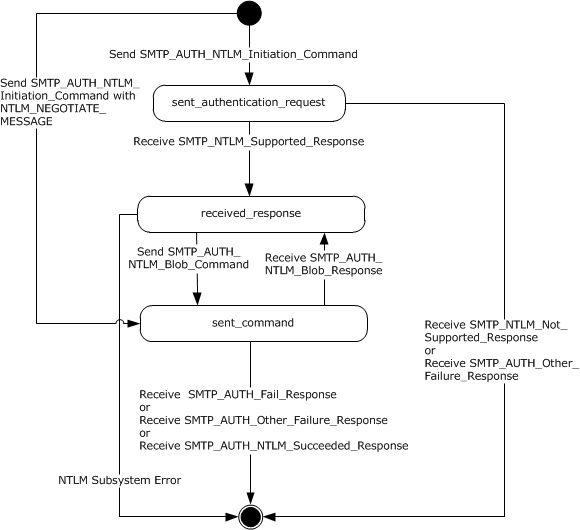 Figure 2: SMTP NTLM authentication client state modelThe abstract data model for the NT LAN Manager (NTLM) Authentication: Simple Mail Transfer Protocol (SMTP) Extension has the following states: startThis is the state of the client before the SMTP_AUTH_NTLM_Initiation_Command message has been sent. sent_authentication_requestThis is the state of the client after the SMTP_AUTH_NTLM_Initiation_Command message has been sent. received_responseThis is the state entered by the client after it has received an SMTP_NTLM_Supported_Response message, or when the client receives an SMTP_AUTH_NTLM_BLOB_Response message.When the client enters this state after receiving a SMTP_NTLM_Supported_Response message, the client invokes the NTLM software to get the NTLM_NEGOTIATE_MESSAGE and sends it to the server embedded inside the first SMTP_AUTH_NTLM Blob_Command. The client transitions the state to sent_command after it sends the SMTP_AUTH_NTLM Blob_Command.The client returns to this state from the sent_command state after it receives SMTP_AUTH_NTLM_BLOB_Response from the server.The client transitions the state to completed_authentication if it encounters an NTLM software error.sent_commandThis is the state entered by the client after it has sent an SMTP_AUTH_NTLM_Initiation_Command message with NTLM_NEGOTIATE_MESSAGE. During this state the client waits for a response from the server. When SMTP_AUTH_NTLM_BLOB_Response is received, the client transitions the state to received_response.The client returns to this state from the received_response state after it sends the SMTP_AUTH_NTLM Blob_Command to the server.The client transitions to completed_authentication if it receives SMTP_AUTH_FAIL_Response, SMTP_AUTH_Other_Failure_Response, or SMTP_AUTH_NTLM_Succeeded_Response. completed_authenticationThis is the state of the client on completion of authentication (successful or otherwise).. Section 3.1.5 defines the rules for how this state is reached. The completed_authentication represents the end state of the authentication protocol.This document does not address the behavior of SMTP in this state.TimersNone.InitializationNone.Higher-Layer Triggered EventsSending an SMTP_AUTH_NTLM_Initiation_Command MessageThis section defines the creation of SMTP_AUTH_NTLM_Initiation_Command messages. These NTLM messages are sent by the client when the state equals start. They SHOULD<2> contain an NTLM NEGOTIATE_MESSAGE encapsulated in the [initial response]. The encapsulation of this message is as specified in section 2.2.3.Sending an SMTP_AUTH_NTLM_BLOB_Command MessageThis section defines the creation of SMTP_AUTH_NTLM_BLOB_Command messages. These NTLM messages are sent by the client when the state equals received_response and are encapsulated as specified in section 2.2.3 to conform to the SMTP-AUTH mechanism.Message Processing Events and Sequencing RulesThe NT LAN Manager (NTLM) Authentication: Simple Mail Transfer Protocol (SMTP) Extension is driven by a series of message exchanges between an SMTP server and an SMTP client. The rules governing the sequencing of commands and the internal states of the client and server are defined by a combination of [RFC2554] and [MS-NLMP]. Section 3.1.1 completely defines how the rules specified in [RFC2554] and [MS-NLMP] govern SMTP authentication.Receiving an SMTP_NTLM_Supported_Response MessageWhen the client state equals sent_authentication_request and on receiving this message, a client MUST generate the first NTLM message by calling the NTLM software. The NTLM software then generates NTLM NEGOTIATE_MESSAGE, as specified in [MS-NLMP]. The client MUST then encapsulate the NTLM message, as defined in section 2.2.3, and send it to the server.Note  The server will send the SMTP_NTLM_Supported_Response message only if the client did not embed an NTLM NEGOTIATE_MESSAGE in the SMTP_AUTH_NTLM_Initiation_Command [initial-response] optional parameter.The state of the client MUST be changed to received_response.The command sent by the client determines whether the server response is interpreted as an SMTP_NTLM_Supported_Response or an SMTP_AUTH_NTLM_BLOB_Response. Based on ABNF syntax alone, SMTP_NTLM_Supported_Response and SMTP_AUTH_NTLM_BLOB_Response messages appear identical, making a successful distinction between the two impossible. Therefore, the parser MUST distinguish between these messages as follows:If the client previously sent an SMTP_AUTH_NTLM_Initiation_Command without an [initial-response], the server response MUST be parsed as an SMTP_NTLM_Supported_Response message with a human-readable-string. The human-readable-string SHOULD be ignored by the client, except to facilitate troubleshooting and debugging. This string has no consequence on the operation of the protocol.If the client previously sent an SMTP_AUTH_NTLM_Initiation_Command with an [initial-response], the server response MUST be parsed as an SMTP_AUTH_NTLM_BLOB_Response message with a base64-encoded string. The client MUST NOT ignore the base64-encoded string and it MUST be processed by the NTLM software, as described in this document.Note  Status code 334 is also returned by the SMTP_AUTH_NTLM_BLOB_Response message.Receiving an SMTP_NTLM_Not_Supported_Response MessageWhen the client state equals sent_authentication_request, the SMTP client MUST change its internal state to completed_authentication and consider that the authentication has failed. The client can then take any appropriate action. This document does not mandate any specific course of action.Note  This response MUST be interpreted using the rules specified in [RFC2821]. These rules include the use of the three-digit status code to infer whether the failure is permanent or temporary, whether or not to generate non-delivery notifications for messages queued on the client, and so on. As implemented, this will be an exception code: 504, which indicates a permanent error.Receiving an SMTP_AUTH_NTLM_BLOB_Response MessageWhen the client state equals sent_command and on receiving this message, a client MUST change its internal state to received_response, de-encapsulate it to obtain the embedded NTLM message, and then pass it to the NTLM software for processing. The NTLM software then extracts the NTLM CHALLENGE_MESSAGE and produces an NTLM AUTHENTICATE_MESSAGE response. The client MUST then encapsulate the NTLM message, as defined in section 3.1.4.2, send it to the server, and transition to the sent_command state.Error from NTLMIf the NTLM software reports an error, the implementation of this extension MUST change its internal state to completed_authentication and fail the authentication. Handling of failures is specified in [RFC2554], section 4.NTLM Reports Success and Returns an NTLM MessageThe NTLM message MUST be encapsulated and sent to the server. A change MUST NOT occur in the state of the client.Receiving an SMTP_AUTH_NTLM_Succeeded_Response MessageWhen this message is received and the client state equals sent_command, the SMTP client MUST change its internal state to completed_authentication and consider that the authentication has succeeded. The client then takes any action it considers appropriate. This document does not mandate any specific course of action.Receiving an SMTP_AUTH_Fail_Response MessageWhen this message is received and the client state equals sent_command, the SMTP client MUST change its internal state to completed_authentication and consider that the authentication has failed. The client then takes any action it considers appropriate. This document does not mandate any specific course of action.Receiving an SMTP_AUTH_Other_Failure_Response MessageWhen this message is received and the client state equals sent_command, the SMTP client MUST change its internal state to completed_authentication and consider that the authentication has failed. The client then takes any action it considers appropriate. This document does not mandate any specific course of action.Note  This response MUST be interpreted using the rules specified in [RFC2821]. These rules include using the three-digit status code to infer whether the failure is permanent or temporary, whether or not to generate non-delivery notifications for messages queued on the client, and so on.Timer EventsNone.Other Local EventsNone.Server DetailsThis section specifies details of the SMTP server role. An implementation of the Simple Mail Transfer Protocol (SMTP) Extension MAY<3> support the server role.Abstract Data ModelThe SMTP state model is described in this section. A state machine is created and maintained for each client connection to the server.SMTP State Model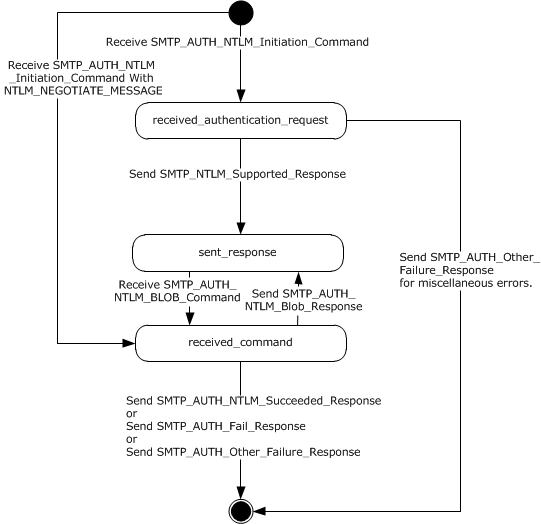 Figure 3: SMTP NTLM authentication server state modelThe abstract data model for the NT LAN Manager (NTLM) Authentication: Simple Mail Transfer Protocol (SMTP) Extension has the following states:startThis is the state of the server before the SMTP_AUTH_NTLM_Initiation_Command (section 2.2.1.1) message has been received.received_authentication_requestThis is the state of the server after the SMTP_AUTH_NTLM_Initiation_Command message has been received.sent_responseThis is the state entered by the server after it has sent an SMTP_NTLM_Supported_Response (section 2.2.1.2) or SMTP_AUTH_NTLM_BLOB_Response (section 2.2.1.3) message.During this state the server waits for SMTP_AUTH_NTLM_BLOB_Command (section 2.2.1.7) from the client and transition the state to received_response after receiving the SMTP_AUTH_NTLM_BLOB_Command.The server comes back to this state after it has sent SMTP_AUTH_NTLM_BLOB_Response to the client.received_commandThis is the state entered by the server after it has received the SMTP_AUTH_NTLM_Initiation_Command with NTLM_NEGOTIATE_MESSAGE or SMTP_AUTH_NTLM_BLOB_Command.During this state the server passes the SMTP_AUTH_NTLM_Initiation_Command with NTLM_NEGOTIATE_MESSAGE or SMTP_AUTH_NTLM_BLOB_Command to the NTLM software. If the NTLM software returns SMTP_AUTH_NTLM_BLOB_Response message the server sends it back to the client.The server transitions the state to sent_response after it sends the SMTP_AUTH_NTLM_BLOB_Response.The server comes back to this state after receiving SMTP_AUTH_NTLM_BLOB_Command.The server MUST transition the state to completed_authentication when it sends SMTP_AUTH_NTLM_Succeeded_Response (section 2.2.1.6) or SMTP_AUTH_Fail_Response (section 2.2.1.4) or SMTP_AUTH_Other_Failure_Response (section 2.2.1.5) to the client.completed_authenticationThis is the state of the server upon successfully or unsuccessfully completing authentication. Section 3.1.5 defines the rules for how this state is reached. The completed_authentication represents the end state of the authentication protocol.This document does not address the behavior of SMTP in this state.TimersNone.InitializationNone.Higher-Layer Triggered EventsNone.Message Processing Events and Sequencing RulesThe NT LAN Manager (NTLM) Authentication: Simple Mail Transfer Protocol (SMTP) Extension is driven by a series of message exchanges between an SMTP server and an SMTP client. The rules governing the sequencing of commands and the internal states of the client and server are defined by a combination of [RFC2554] and [MS-NLMP]. Section 3.2.1 completely defines how the rules specified in [RFC2554] and [MS-NLMP] govern SMTP authentication. Receiving an SMTP_AUTH_NTLM_Initiation_Command MessageWhen this message is received and the server state equals start, the server examines the received message to determine if the [initial-response] parameter is present in the message.De-encapsulation of these messages by the server follows the logic:Remove the <CR> and <LF> characters (ASCII values 0x0D and 0x0A).base64 decode the SMTP data to produce the original NTLM message data.There are two actions possible, depending on whether or not the client has included the [initial-response] parameter in this message:If the client has included the [initial-response] parameter, the server MUST change its internal state to received_command and de-encapsulate the NTLM NEGOTIATE_MESSAGE embedded within the [initial-response] and pass it to the NTLM software with the GSS_Accept_sec_context call, as specified in [MS-NLMP] section 3.2.4. Further, the NTLM Authentication Protocol is used with the connection-oriented NTLM negotiation option.The NTLM software does one of the following, as specified in [MS-NLMP]:Report success in processing the message. The server MUST send a SMTP_AUTH_NTLM_BLOB_Response message to the client and change its internal state to sent_response.Report that the authentication failed, which could be due to some other software error or message corruption. The server MUST change its state to completed_authentication and return an SMTP_AUTH_Other_Failure_Response message.If the client has not included the [initial-response] parameter, the server MUST change its state to received_authenticaton_request and reply with the SMTP_NTLM_Supported_Response message if it supports NTLM and change its state to the sent_response state.Receiving an SMTP_AUTH_NTLM_BLOB_Command MessageExpected state is sent_response.When the server state equals sent_response and on receiving this message, a server MUST change its internal state to received_command, de-encapsulate the message, obtain the embedded NTLM message, and pass it to the NTLM software with the GSS_Accept_sec_context call, as specified in [MS-NLMP] section 3.2.4. De-encapsulation of these messages by the server follows the logic:Remove the <CR> and <LF> characters (ASCII values 0x0D and 0x0A).base64 decode the SMTP data to produce the original NTLM message data.Once the message has been obtained, the NTLM software does one of the following, as specified in [MS-NLMP]:Report success in processing the message and return an NTLM message to continue the authentication.Report that authentication completed successfully.Report that the authentication failed due to a bad user name or password, as specified in [MS-NLMP].Report that the authentication failed, which could be due to some other software error or message corruption.For an overview of SMTP server authentication, see the SMTP server state model specified in section 3.2.1.1.NTLM Returns Success, Returning an NTLM MessageWhen this message is received and the server state equals received_command, the server MUST encapsulate the NTLM message, send it to the client, and change its internal state to sent_response. NTLM Returns Success, Indicating that the Authentication Completed SuccessfullyWhen this message is received and the server state equals received_command, the server MUST return the SMTP_AUTH_NTLM_Succeeded_Response message and change its internal state to completed_authentication.<4>NTLM Returns Status, Indicating that the User Name or Password Is IncorrectWhen this message is received and the server state equals received_command, the server MUST return the SMTP_AUTH_Fail_Response message and change its internal state to completed_authentication.NTLM Returns a Failure Status, Indicating Any Other ErrorWhen this message is received and the server state equals received_command, the server MUST return the SMTP_AUTH_Other_Failure_Response message and change its internal state to completed_authentication.Timer EventsNone.Other Local EventsNone.Protocol ExamplesSMTP Client Successfully Authenticating to an SMTP ServerThis section illustrates the NT LAN Manager (NTLM) Authentication: Simple Mail Transfer Protocol (SMTP) Extension with an example scenario in which an SMTP client successfully authenticates to an SMTP server using NTLM.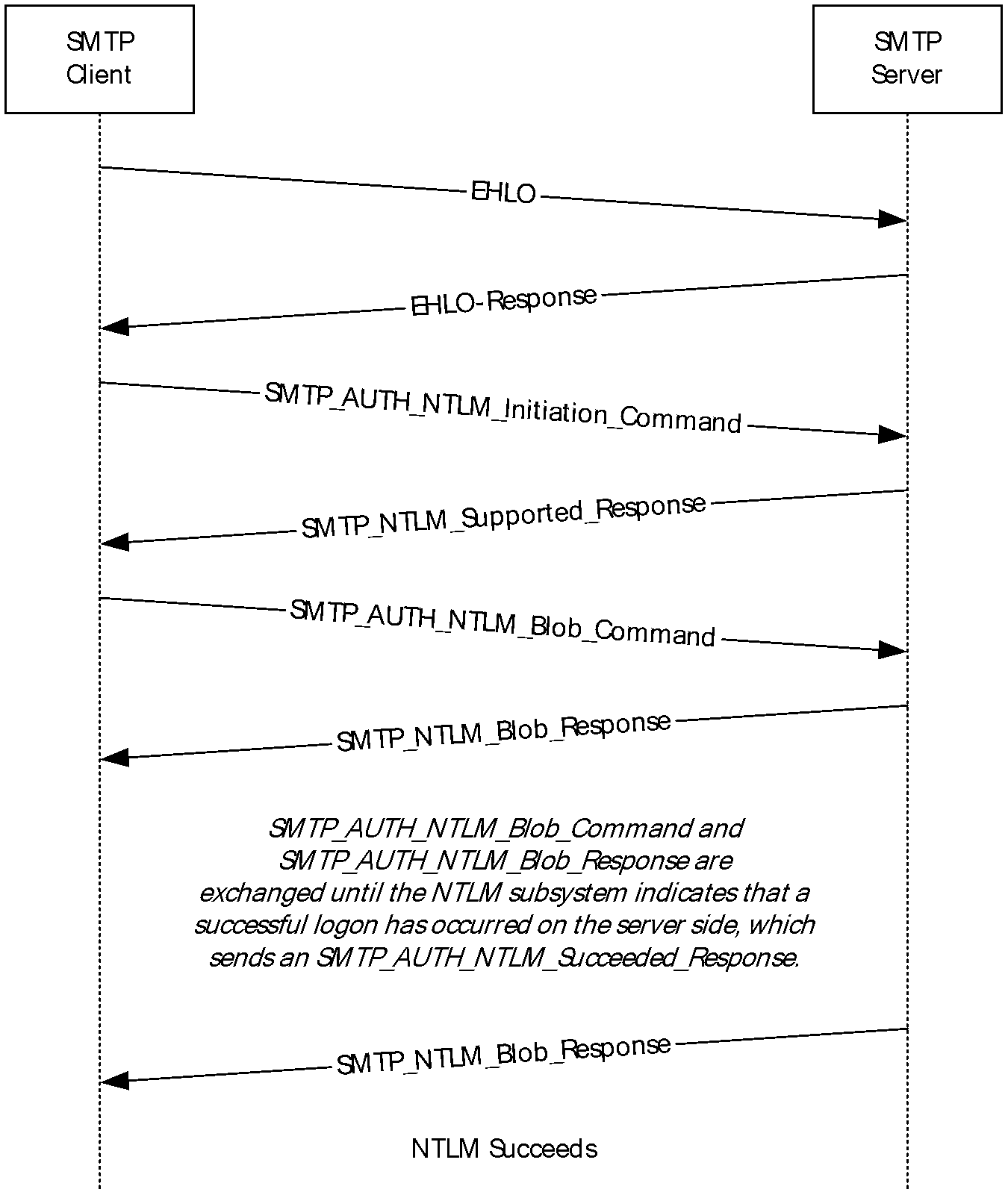 Figure 4: SMTP client successfully authenticating to SMTP serverThe client sends an EHLO to the server. This command is specified in [RFC2821]. EHLO test.comThe server responds with an EHLO-Response (including the EHLO-keyword AUTH) to indicate that the authentication is supported. Among the parameters to the AUTH EHLO-response keyword is the keyword "NTLM", indicating that NTLM authentication is available.250-exch-cli-66 Hello [127.0.0.1]250-AUTH GSSAPI NTLM250-TURN250-SIZE 2097152250-ETRN250-PIPELINING250-DSN250-ENHANCEDSTATUSCODES250-8bitmime250-BINARYMIME250-CHUNKING250-VRFY250 OKThe client then sends the SMTP AUTH command, SMTP_AUTH_NTLM_Initiation_Command, initiating auth. In this example, the AUTH command being sent is without the optional [initial-response] data.AUTH NTLMThe server sends the SMTP_NTLM_Supported_Response message, indicating that it can perform NTLM authentication.334 ntlm supportedThe client sends an SMTP_AUTH_NTLM_BLOB_Command message containing a base64-encoded NTLM NEGOTIATE_MESSAGE.TlRMTVNTUAABAAAAt4II4gAAAAAAAAAAAAAAAAAAAAAFAs4OAAAADw==The server sends an SMTP_AUTH_NTLM_BLOB_Response message containing a base64-encoded NTLM CHALLENGE_MESSAGE.334 TlRMTVNTUAACAAAAFgAWADgAAAA1goriZt7rI6Uq/ccAAAAAAAAAAGwAbABOAAAABQLODgAAAA9FAFgAQwBIAC0AQwBMAEkALQA2ADYAAgAWAEUAWABDAEgALQBDAEwASQAtADYANgABABYARQBYAEMASAAtAEMATABJAC0ANgA2AAQAFgBlAHgAYwBoAC0AYwBsAGkALQA2ADYAAwAWAGUAeABjAGgALQBjAGwAaQAtADYANgAAAAAAThe client sends an SMTP_AUTH_NTLM_BLOB_Command message containing a base64-encoded NTLM AUTHENTICATE_MESSAGE.TlRMTVNTUAADAAAAGAAYAHwAAAAYABgAlAAAABYAFgBIAAAACAAIAF4AAAAWABYAZgAAABAAEACsAAAANYKI4gUCzg4AAAAPZQB4AGMAaAAtAGMAbABpAC0ANgA2AHQAZQBzAHQARQBYAEMASAAtAEMATABJAC0ANgA2AAZKkK42dvN2AAAAAAAAAAAAAAAAAAAAABvqCZdJZ0NxuuMaNT5PPn5aZ6imuk9cPZkPUjEYNIRezkCGmTwS5G0=The server sends an SMTP_AUTH_NTLM_Succeeded_Response message.235 2.7.0 Authentication successfulSMTP Client Not Successfully Authenticating to an SMTP ServerThis section illustrates the NT LAN Manager (NTLM) Authentication: Simple Mail Transfer Protocol (SMTP) Extension with an example scenario in which an SMTP client attempts NTLM authentication to an SMTP server, and the authentication fails. 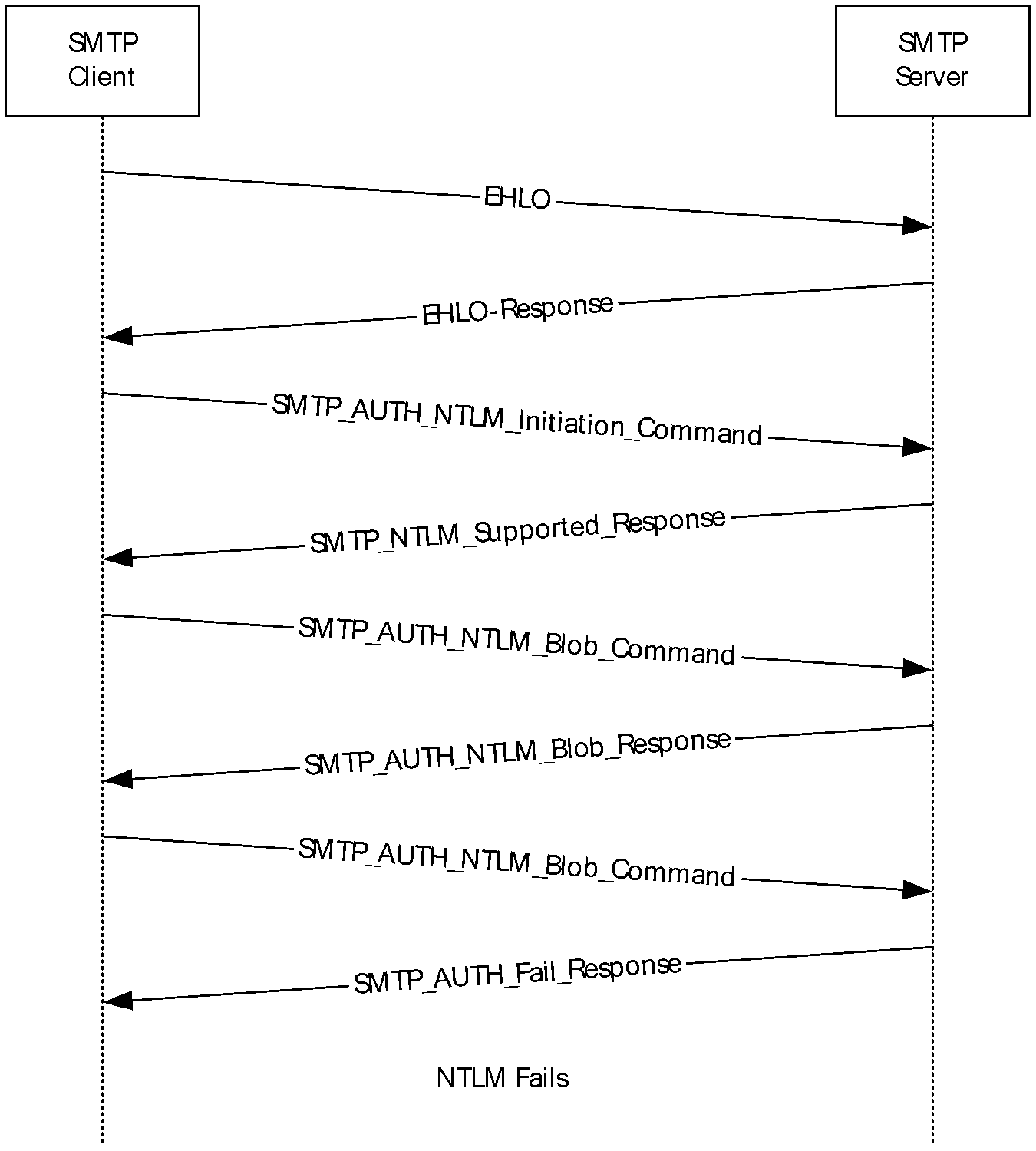 Figure 5: SMTP client unsuccessfully attempts authentication to SMTP serverAs described in the previous example for unsuccessful AUTH, the SMTP client determines if the server supports NTLM authentication by sending the EHLO command and parsing the EHLO response.The client sends an SMTP_AUTH_NTLM_Initiation_Command to the server.AUTH NTLMThe server sends the SMTP_NTLM_Supported_Response message, indicating that it can perform NTLM authentication.334 ntlm supportedThe client sends an SMTP_AUTH_NTLM_BLOB_Command message.TlRMTVNTUAABAAAAt4II4gAAAAAAAAAAAAAAAAAAAAAFAs4OAAAADw==The server responds with an SMTP_AUTH_NTLM_BLOB_Response message.334 TlRMTVNTUAACAAAAFgAWADgAAAA1goriYo7ENUsXagIAAAAAAAAAAGwAbABOAAAABQLODgAAAA9FAFgAQwBIAC0AQwBMAEkALQA2ADYAAgAWAEUAWABDAEgALQBDAEwASQAtADYANgABABYARQBYAEMASAAtAEMATABJAC0ANgA2AAQAFgBlAHgAYwBoAC0AYwBsAGkALQA2ADYAAwAWAGUAeABjAGgALQBjAGwAaQAtADYANgAAAAAAThe client then sends an SMTP_AUTH_NTLM_BLOB_Command message. TlRMTVNTUAADAAAAGAAYAHwAAAAYABgAlAAAABYAFgBIAAAACAAIAF4AAAAWABYAZgAAABAAEACsAAAANYKI4gUCzg4AAAAPZQB4AGMAaAAtAGMAbABpAC0ANgA2AHQAZQBzAHQARQBYAEMASAAtAEMATABJAC0ANgA2AIqeV65hhASwAAAAAAAAAAAAAAAAAAAAAHZHDVfwTU5ci0RY04eRmWy0/VWZfIfjsqdUu2WmxYUKy83PyyxzbA8=The server sends an SMTP_AUTH_Fail_Response message.535 5.7.3 Authentication unsuccessfulSecuritySecurity Considerations for ImplementersImplementers of the NT LAN Manager (NTLM) Authentication: Simple Mail Transfer Protocol (SMTP) Extension should be aware of the security considerations of using NTLM authentication (see [MS-NLMP] section 5.1).Index of Security ParametersAppendix A: Product BehaviorThe information in this specification is applicable to the following Microsoft products or supplemental software. References to product versions include released service packs.Note: Some of the information in this section is subject to change because it applies to an unreleased, preliminary version of the Windows Server operating system, and thus may differ from the final version of the server software when released. All behavior notes that pertain to the unreleased, preliminary version of the Windows Server operating system contain specific references to Windows Server 2016 Technical Preview as an aid to the reader.Microsoft .NET Framework 2.0Microsoft .NET Framework 3.0Microsoft .NET Framework 3.5Microsoft .NET Framework 4.0Microsoft .NET Framework 4.5Microsoft .NET Framework 4.6Windows 2000 operating systemWindows XP operating systemWindows Server 2003 operating systemWindows Vista operating systemWindows Server 2008 operating systemWindows 7 operating systemWindows Server 2008 R2 operating systemWindows 8 operating systemWindows Server 2012 operating systemWindows 8.1 operating systemWindows Server 2012 R2 operating systemWindows 10 operating systemWindows Server 2016 Technical Preview operating systemExceptions, if any, are noted below. If a service pack or Quick Fix Engineering (QFE) number appears with the product version, behavior changed in that service pack or QFE. The new behavior also applies to subsequent service packs of the product unless otherwise specified. If a product edition appears with the product version, behavior is different in that product edition.Unless otherwise specified, any statement of optional behavior in this specification that is prescribed using the terms SHOULD or SHOULD NOT implies product behavior in accordance with the SHOULD or SHOULD NOT prescription. Unless otherwise specified, the term MAY implies that the product does not follow the prescription.<1> Section 1.5:  A Windows SMTP server and SMTP client use Security Support Provider Interface (SSPI) to obtain and process NTLM messages. For more information on SSPI, see [SSPI].<2> Section 3.1.4.1: Windows-based email clients that use the ISMTPTransport interface, Microsoft Office Outlook 2003, Microsoft Office Outlook 2007, Microsoft Outlook 2010, and Microsoft Outlook 2013 do not send the NTLM_NEGOTIATE_MESSAGE with the SMTP_AUTH_NTLM_Initiation_Command message.<3> Section 3.2: Windows 2000, Windows XP, Windows Server 2003, Windows Server 2008, Windows Server 2008 R2, Windows Server 2012, Windows Server 2012 R2, and Windows Server 2016 Technical Preview support the server role.<4> Section 3.2.5.2.2: A Windows SMTP server does not permit a client to authenticate using credentials for the user identified as the "BUILTIN\Administrator" account, for security reasons. Internally, the NTLM software reports to the SMTP server that the authentication succeeded, but Windows SMTP then checks the user credentials and fails the authentication, sending the SMTP_AUTH_Fail_Response message even though NTLM actually succeeded the authentication.For additional information on built-in accounts and groups, see "SID Values For Default Windows NT Installations", [MSKB-163846].Change TrackingThis section identifies changes that were made to this document since the last release. Changes are classified as New, Major, Minor, Editorial, or No change. The revision class New means that a new document is being released.The revision class Major means that the technical content in the document was significantly revised. Major changes affect protocol interoperability or implementation. Examples of major changes are:A document revision that incorporates changes to interoperability requirements or functionality.The removal of a document from the documentation set.The revision class Minor means that the meaning of the technical content was clarified. Minor changes do not affect protocol interoperability or implementation. Examples of minor changes are updates to clarify ambiguity at the sentence, paragraph, or table level.The revision class Editorial means that the formatting in the technical content was changed. Editorial changes apply to grammatical, formatting, and style issues.The revision class No change means that no new technical changes were introduced. Minor editorial and formatting changes may have been made, but the technical content of the document is identical to the last released version.Major and minor changes can be described further using the following change types:New content added.Content updated.Content removed.New product behavior note added.Product behavior note updated.Product behavior note removed.New protocol syntax added.Protocol syntax updated.Protocol syntax removed.New content added due to protocol revision.Content updated due to protocol revision.Content removed due to protocol revision.New protocol syntax added due to protocol revision.Protocol syntax updated due to protocol revision.Protocol syntax removed due to protocol revision.Obsolete document removed.Editorial changes are always classified with the change type Editorially updated.Some important terms used in the change type descriptions are defined as follows:Protocol syntax refers to data elements (such as packets, structures, enumerations, and methods) as well as interfaces.Protocol revision refers to changes made to a protocol that affect the bits that are sent over the wire.The changes made to this document are listed in the following table. For more information, please contact dochelp@microsoft.com.IndexAAbstract data model   client 15   server 19Applicability 10CCapability negotiation 10Change tracking 30Client   abstract data model 15   higher-layer triggered events 16   initialization 16   local events 18   message processing 17   other local events 18   overview 15   sequencing rules 17   timer events 18   timers 16DData model - abstract   client 15   server 19FFields - vendor-extensible 10GGlossary 6HHigher-layer triggered events   client 16   server 20IImplementer - security considerations 27Index of security parameters 27Informative references 8Initialization   client 16   server 20Introduction 6LLocal events   client 18   server 22MMessage processing   client 17   server 21Messages   SMTP AUTH Extensions 11   SMTP Client Messages 14   SMTP Server Messages 13   syntax 11   transport 11NNormative references 7NTLM error 18NTLM reports success - returns NTLM message 18OOther local events   client 18   server 22Overview 8Overview (synopsis) 8PParameters - security index 27Preconditions 10Prerequisites 10Product behavior 28RReferences 7   informative 8   normative 7Relationship to other protocols 9SSecurity   implementer considerations 27   parameter index 27Sequencing rules   client 17   server 21Server   abstract data model 19   higher-layer triggered events 20   initialization 20   local events 22   message processing 21   other local events 22   overview 19   sequencing rules 21   timer events 22   timers 20SMTP AUTH extensions 11SMTP AUTH Extensions message 11SMTP client messages (section 2.2.3 14, section 3.1.4.2 17)SMTP Client Messages message 14SMTP server messages 13SMTP Server Messages message 13SMTP state model (section 3.1.1.1 15, section 3.2.1.1 19)SMTP_AUTH_NTLM_BLOB_Response 18SMTP_AUTH_NTLM_Initiation_Command message 21SMTP_AUTH_Success_Response 18SMTP_Authentication_Failed_Response 18SMTP_Authentication_Other_Failure_Response 18SMTP_NTLM_AUTH_BLOB_Command message 21SMTP_NTLM_Not_Supported_Message 17SMTP_NTLM_Supported Message 17Standards assignments 10Syntax 11TTimer events   client 18   server 22Timers   client 16   server 20Tracking changes 30Transport 11Triggered events - higher-layer   client 16   server 20VVendor-extensible fields 10Versioning 10DateRevision HistoryRevision ClassComments7/20/20070.1MajorMCPP Milestone 5 Initial Availability9/28/20070.1.1EditorialChanged language and formatting in the technical content.10/23/20070.2MinorUpdated to use data types in MS-DTYP.11/30/20070.2.1EditorialChanged language and formatting in the technical content.1/25/20080.2.2EditorialChanged language and formatting in the technical content.3/14/20080.2.3EditorialChanged language and formatting in the technical content.5/16/20081.0MajorUpdated and revised the technical content.6/20/20082.0MajorUpdated and revised the technical content.7/25/20082.1MinorClarified the meaning of the technical content.8/29/20083.0MajorUpdated and revised the technical content.10/24/20084.0MajorUpdated and revised the technical content.12/5/20085.0MajorUpdated and revised the technical content.1/16/20095.1MinorClarified the meaning of the technical content.2/27/20095.1.1EditorialChanged language and formatting in the technical content.4/10/20095.1.2EditorialChanged language and formatting in the technical content.5/22/20095.2MinorClarified the meaning of the technical content.7/2/20095.3MinorClarified the meaning of the technical content.8/14/20095.3.1EditorialChanged language and formatting in the technical content.9/25/20096.0MajorUpdated and revised the technical content.11/6/20097.0MajorUpdated and revised the technical content.12/18/20098.0MajorUpdated and revised the technical content.1/29/20108.1MinorClarified the meaning of the technical content.3/12/20108.1.1EditorialChanged language and formatting in the technical content.4/23/20108.1.2EditorialChanged language and formatting in the technical content.6/4/20109.0MajorUpdated and revised the technical content.7/16/201010.0MajorUpdated and revised the technical content.8/27/201010.0NoneNo changes to the meaning, language, or formatting of the technical content.10/8/201011.0MajorUpdated and revised the technical content.11/19/201011.0NoneNo changes to the meaning, language, or formatting of the technical content.1/7/201111.1MinorClarified the meaning of the technical content.2/11/201111.1NoneNo changes to the meaning, language, or formatting of the technical content.3/25/201111.2MinorClarified the meaning of the technical content.5/6/201111.2NoneNo changes to the meaning, language, or formatting of the technical content.6/17/201111.3MinorClarified the meaning of the technical content.9/23/201111.3NoneNo changes to the meaning, language, or formatting of the technical content.12/16/201112.0MajorUpdated and revised the technical content.3/30/201213.0MajorUpdated and revised the technical content.7/12/201214.0MajorUpdated and revised the technical content.10/25/201215.0MajorUpdated and revised the technical content.1/31/201315.0NoneNo changes to the meaning, language, or formatting of the technical content.8/8/201316.0MajorUpdated and revised the technical content.11/14/201316.0NoneNo changes to the meaning, language, or formatting of the technical content.2/13/201416.0NoneNo changes to the meaning, language, or formatting of the technical content.5/15/201416.0NoneNo changes to the meaning, language, or formatting of the technical content.6/30/201517.0MajorSignificantly changed the technical content. Security parameter  Section NTLM2 and 3SectionTracking number (if applicable) and descriptionMajor change (Y or N)Change type6 Appendix A: Product BehaviorAdded Windows 10 and .NET 4.6 to applicability list.YContent update.6 Appendix A: Product BehaviorUpdated product behavior notes for Windows 10 and Windows Server 2016 Technical Preview.YProduct behavior note updated.